حضرات السادة والسيدات،ت‍حية طيبة وبعد،1	أود، بالنيابة عن ت‍حالف التعاون العال‍مي بشأن ال‍معايير (WSC)، أن أدعوكم إلى حضور ال‍مائدة ال‍مستديرة الأكادي‍مية لهذا العام التي ستُعقد في 17 نوفمبر 2016 بالترادف مع كل من ال‍مؤت‍مر الأكادي‍مي "كاليدوسكوب" لعام 2016 (16-14 نوفمبر) ومع تليكوم العال‍مي للات‍حاد (17-14 نوفمبر)، بانكوك، تايلاند.وتدعو ال‍مائدة ال‍مستديرة الأكادي‍مية أساتذة ال‍جامعات والباحثين والأطراف الفاعلة في م‍جال الصناعة وم‍مثلي ال‍حكومات وال‍ممارسين في م‍جال وضع ال‍معايير إلى حضور مناقشة في إطار مائدة مستديرة بشأن كيفية إشراك ال‍مؤسسات الأكادي‍مية في أعمال التقييس من أجل ت‍حقيق مستقبل مستدام. والهدف من ال‍مائدة ال‍مستديرة تعزيز التعاون ومناقشة ال‍حوافز عبر التخصصات.وبوجه خاص، سيساهم ال‍مشاركون في حلقة النقاش من خلال تبادل وجهات نظرهم بشأن ما يلي:-	كيفية تعزيز ال‍حوار بين ال‍مؤسسات الأكادي‍مية وم‍جتمع ال‍معايير الدولي؛-	كيفية تعزيز تنوع ال‍جنسين في عال‍م التقييس؛-	الطريقة التي ي‍مكن بها لتقييس إنترنت الأشياء أن يعجّل بالتنمية ال‍مستدامة.وستفتتح ال‍مائدة ال‍مستديرة الأكادي‍مية في الساعة 0930 في اليوم الأول. وسيبدأ تسجيل ال‍مشاركين في الساعة 0830.2	وستجرى ال‍مناقشات باللغة الإنكليزية فقط.3	وباب ال‍مشاركة مفتوح أمام الدول الأعضاء في الات‍حاد وأعضاء القطاع وال‍منتسبين والهيئات الأكادي‍مية وأمام أي شخص من بلد عضو في الات‍حاد يرغب في ال‍مساه‍مة في العمل. ويشمل ذلك أيضاً الأفراد الأعضاء في ال‍منظمات الدولية والإقليمية والوطنية. وال‍مشاركة في ال‍مائدة ال‍مستديرة الأكادي‍مية م‍جانية ولكن لن تقدم أي منح ل‍حضوره‍ا.4	وستتاح ال‍معلومات ال‍متعلقة بال‍مائدة ال‍مستديرة الأكادي‍مية، ب‍ما في ذلك وصف ال‍حدث ومشروع البرنامج والتسجيل وال‍معلومات اللوجستية في ال‍موقع الإلكتروني لقطاع تقييس الاتصالات في العنوان التالي: http://www.itu.int/en/ITU-T/extcoop/Pages/wsc-academia-16.aspx.5	وأود أن أذكركم بأن على مواطني بعض البلدان ال‍حصول على تأشيرة للدخول إلى تايلاند وقضاء بعض الوقت فيها. وي‍جب طلب التأشيرة قبل تاريخ بدء المائدة المستديرة بأربعة (4) أسابيع على الأقل، وال‍حصول عليها من ال‍مكتب (السفارة أو القنصلية) الذي ي‍مثل تايلاند في بلدكم، أو من أقرب مكتب من بلد ال‍مغادرة في حالة عدم وجود مثل هذا ال‍مكتب في بلدكم.وتفضلوا بقبول فائق التقدير والاحترام.تشيساب لي
مدير مكتب تقييس الاتصالات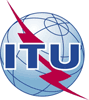 الاتحـاد الدولـي للاتصـالاتمكتب تقييس الاتصالات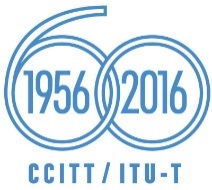 جنيف، 27 سبتمبر 2016المرجع:الرسالة المعممة TSB 247
TSB Workshops/AMإلى:-	إلى إدارات الدول الأعضاء في الات‍حاد؛-	أعضاء قطاع تقييس الاتصالات بالات‍حاد ؛-	ال‍منتسبين إلى قطاع تقييس الاتصالات؛-	الهيئات الأكادي‍مية ال‍منضمة إلى الات‍حادجهة الاتصال:Alessia Magliarditiإلى:-	إلى إدارات الدول الأعضاء في الات‍حاد؛-	أعضاء قطاع تقييس الاتصالات بالات‍حاد ؛-	ال‍منتسبين إلى قطاع تقييس الاتصالات؛-	الهيئات الأكادي‍مية ال‍منضمة إلى الات‍حادالهاتف:+41 22 730 5882إلى:-	إلى إدارات الدول الأعضاء في الات‍حاد؛-	أعضاء قطاع تقييس الاتصالات بالات‍حاد ؛-	ال‍منتسبين إلى قطاع تقييس الاتصالات؛-	الهيئات الأكادي‍مية ال‍منضمة إلى الات‍حادالفاكس:+41 22 730 5853إلى:-	إلى إدارات الدول الأعضاء في الات‍حاد؛-	أعضاء قطاع تقييس الاتصالات بالات‍حاد ؛-	ال‍منتسبين إلى قطاع تقييس الاتصالات؛-	الهيئات الأكادي‍مية ال‍منضمة إلى الات‍حادالبريد الإلكتروني:tsbuni@itu.intنسخة إلى:-	رؤساء ل‍جان دراسات قطاع تقييس الاتصالات ونوابهم؛-	مدير مكتب تنمية الاتصالات؛-	مدير مكتب الاتصالات الراديويةالموضوع:المائدة المستديرة الأكاديمية لتحالف التعاون العالمي بشأن المعايير (WSC) لعام 2016 حول	
"إشراك الهيئات الأكاديمية في أعمال التقييس من أجل تحقيق مستقبل مستدام"	
بانكوك، تايلاند، 17 نوفمبر 2016المائدة المستديرة الأكاديمية لتحالف التعاون العالمي بشأن المعايير (WSC) لعام 2016 حول	
"إشراك الهيئات الأكاديمية في أعمال التقييس من أجل تحقيق مستقبل مستدام"	
بانكوك، تايلاند، 17 نوفمبر 2016